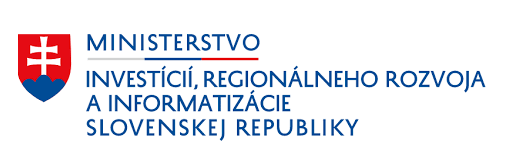 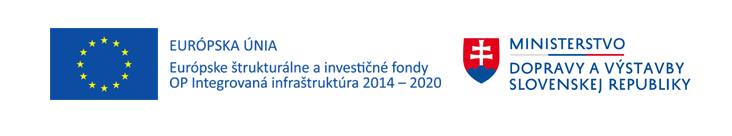 Názov projektu: 		Wifi pre Teba v obci Strečno

Kód projektu:   		311071T201

Operačný program:               	Integrovaná infraštruktúra

Prioritná os:                              7 Informačná spoločnosť

Špecifický cieľ:                    	7.1 Zvýšenie pokrytia širokopásmovým internetom/NGN

Názov a sídlo prijímateľa:	Obec Strečno
  				Sokolská 487 
  				01324 StrečnoVýšku poskytnutého NFP
Celková výška oprávnených výdavkov: 	13 436,40 €
Z toho:
EFRR A ŠR 95 %:				12 764,58 €			
Vlastné zdroje 5 %: 				     671,82 €

Stručný opis projektu
Obec Strečno vybudovala prostredníctvom realizácie projektu s názvom „Wifi pre Teba v obci Strečno“ interné a externé prístupové body na miestach komunitného života, ktoré poskytujú bezplatné pripojenie všetkým občanom a návštevníkom obce Strečno k širokopásmovému internetu o minimálnej rýchlosti 30 Mbit/s. WIFI prístupové body sa nachádzajú na miestach:

Access point AP1in		Kultúrny dom parcela č. 487/34
Access point AP2in		Kultúrny dom parcela č. 487/34
Access point AP3in		Kultúrny dom parcela č. 487/34
Access point AP4out		Parkovisko pod Hradom
Access point AP5out		Obecný úrad námestie amfiteáter parcela č. 487/34
Access point AP6out		Obecný úrad námestie amfiteáter parcela č. 487/34
Access point AP7out		Multifunkčné ihrisko škola parcela č. 494/1
Access point AP8out		Multifunkčné ihrisko škola parcela č. 494/1
Access point AP9out		Športový areál parcela č. 823/3
Access point AP10out		Športový areál parcela č. 823/3
Access point AP11out		Športový areál parcela č. 823/4
Access point AP12out		Informačné centrum s námestím parcela č. 86/1	
Informácie o Operačnom programe Integrovaná infraštruktúra 2014 –2020 nájdete na                       https://www.opii.gov.sk/  
 